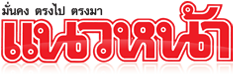 ข่าวประจำวันจันทร์ที่ 7 มีนาคม 2559 (หน้าที่ 21)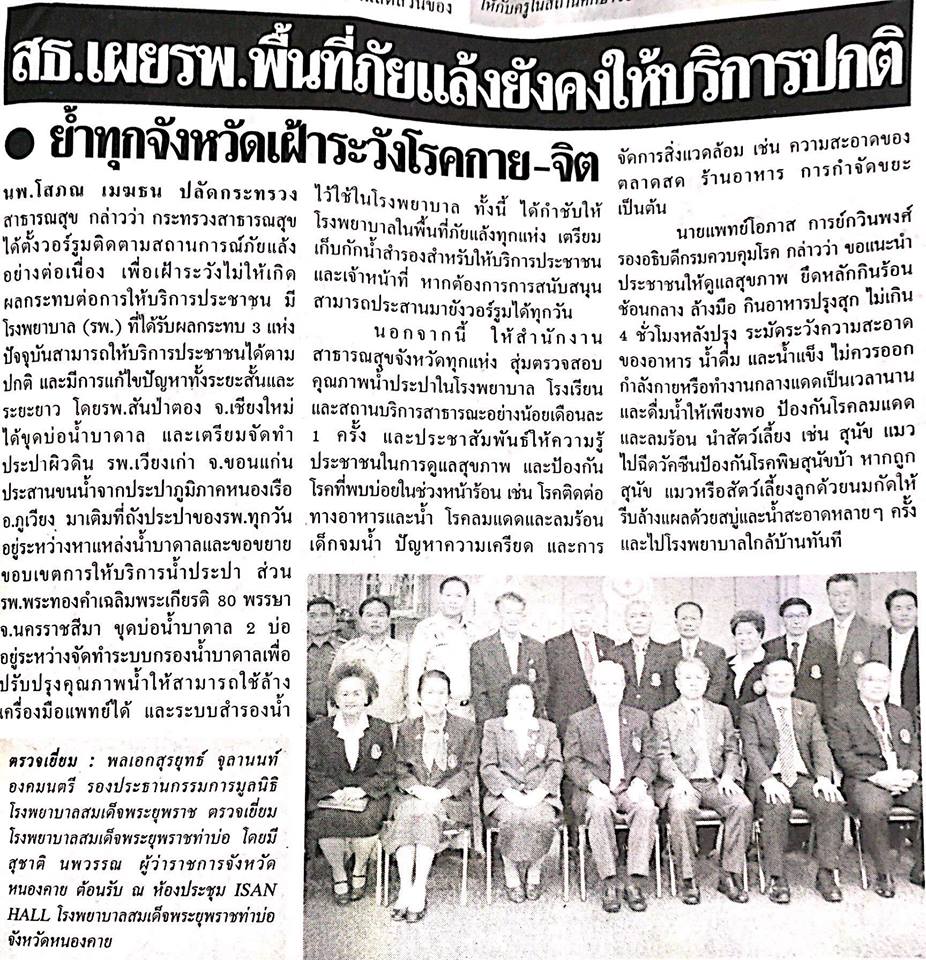 ข่าวประจำวันจันทร์ที่ 7 มีนาคม 2559 (หน้าที่ 21)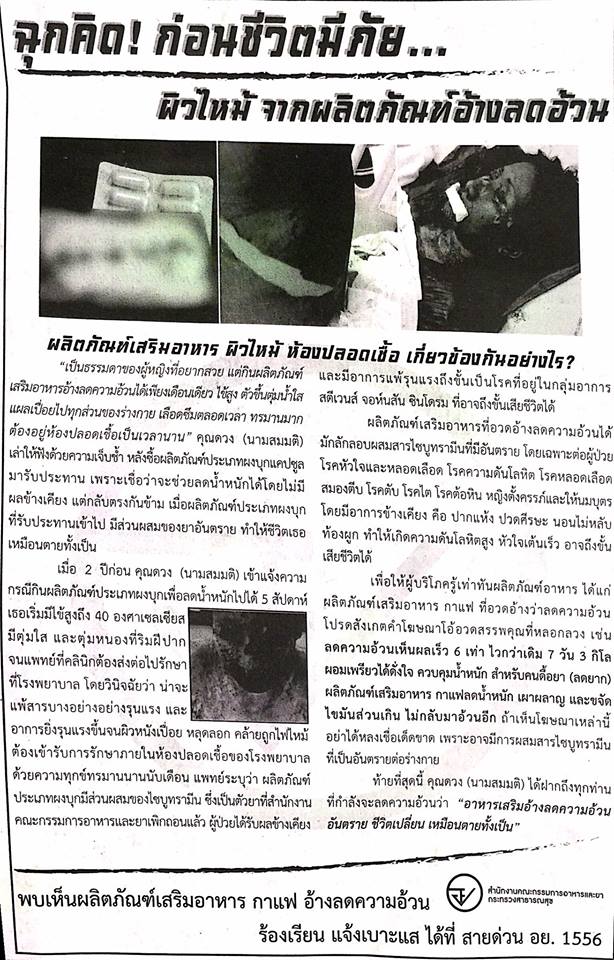 